
 Maria del Rosario Medrano Orizaga

 Maria del Rosario Medrano Orizaga

 Maria del Rosario Medrano Orizaga

 Maria del Rosario Medrano Orizaga

 Maria del Rosario Medrano Orizaga
EXPERIENCIA LABORAL:
SEAPAL-VallartaCargo o Puesto desempeñado: Jefe de Facturación y CobranzaHISTORIAL LABORAL:Grand Matlali Hills Resort 
Cargo o Puesto desempeñado: Directora de VentasFORMACIÓN ACADÉMICA:Licenciatura en Mercadotecnia Centro de Estudios Universitarios ARKOS(en proceso de titulación)Certificación Comercio y administración Escuela de Organización Industrial (EOI) by Google AdsCertificación Servicio al Cliente / Administrador / Revenue AnalyticBest Western International EXPERIENCIA LABORAL:
SEAPAL-VallartaCargo o Puesto desempeñado: Jefe de Facturación y CobranzaHISTORIAL LABORAL:Grand Matlali Hills Resort 
Cargo o Puesto desempeñado: Directora de VentasFORMACIÓN ACADÉMICA:Licenciatura en Mercadotecnia Centro de Estudios Universitarios ARKOS(en proceso de titulación)Certificación Comercio y administración Escuela de Organización Industrial (EOI) by Google AdsCertificación Servicio al Cliente / Administrador / Revenue AnalyticBest Western International Cargo: Jefe de Facturación y CobranzaCargo: Jefe de Facturación y CobranzaEXPERIENCIA LABORAL:
SEAPAL-VallartaCargo o Puesto desempeñado: Jefe de Facturación y CobranzaHISTORIAL LABORAL:Grand Matlali Hills Resort 
Cargo o Puesto desempeñado: Directora de VentasFORMACIÓN ACADÉMICA:Licenciatura en Mercadotecnia Centro de Estudios Universitarios ARKOS(en proceso de titulación)Certificación Comercio y administración Escuela de Organización Industrial (EOI) by Google AdsCertificación Servicio al Cliente / Administrador / Revenue AnalyticBest Western International EXPERIENCIA LABORAL:
SEAPAL-VallartaCargo o Puesto desempeñado: Jefe de Facturación y CobranzaHISTORIAL LABORAL:Grand Matlali Hills Resort 
Cargo o Puesto desempeñado: Directora de VentasFORMACIÓN ACADÉMICA:Licenciatura en Mercadotecnia Centro de Estudios Universitarios ARKOS(en proceso de titulación)Certificación Comercio y administración Escuela de Organización Industrial (EOI) by Google AdsCertificación Servicio al Cliente / Administrador / Revenue AnalyticBest Western International 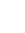 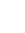 Av. Francisco Villa s/n, esquina Manuel Ávila CamachoPuerto Vallarta  C.P.48330EXPERIENCIA LABORAL:
SEAPAL-VallartaCargo o Puesto desempeñado: Jefe de Facturación y CobranzaHISTORIAL LABORAL:Grand Matlali Hills Resort 
Cargo o Puesto desempeñado: Directora de VentasFORMACIÓN ACADÉMICA:Licenciatura en Mercadotecnia Centro de Estudios Universitarios ARKOS(en proceso de titulación)Certificación Comercio y administración Escuela de Organización Industrial (EOI) by Google AdsCertificación Servicio al Cliente / Administrador / Revenue AnalyticBest Western International EXPERIENCIA LABORAL:
SEAPAL-VallartaCargo o Puesto desempeñado: Jefe de Facturación y CobranzaHISTORIAL LABORAL:Grand Matlali Hills Resort 
Cargo o Puesto desempeñado: Directora de VentasFORMACIÓN ACADÉMICA:Licenciatura en Mercadotecnia Centro de Estudios Universitarios ARKOS(en proceso de titulación)Certificación Comercio y administración Escuela de Organización Industrial (EOI) by Google AdsCertificación Servicio al Cliente / Administrador / Revenue AnalyticBest Western International EXPERIENCIA LABORAL:
SEAPAL-VallartaCargo o Puesto desempeñado: Jefe de Facturación y CobranzaHISTORIAL LABORAL:Grand Matlali Hills Resort 
Cargo o Puesto desempeñado: Directora de VentasFORMACIÓN ACADÉMICA:Licenciatura en Mercadotecnia Centro de Estudios Universitarios ARKOS(en proceso de titulación)Certificación Comercio y administración Escuela de Organización Industrial (EOI) by Google AdsCertificación Servicio al Cliente / Administrador / Revenue AnalyticBest Western International EXPERIENCIA LABORAL:
SEAPAL-VallartaCargo o Puesto desempeñado: Jefe de Facturación y CobranzaHISTORIAL LABORAL:Grand Matlali Hills Resort 
Cargo o Puesto desempeñado: Directora de VentasFORMACIÓN ACADÉMICA:Licenciatura en Mercadotecnia Centro de Estudios Universitarios ARKOS(en proceso de titulación)Certificación Comercio y administración Escuela de Organización Industrial (EOI) by Google AdsCertificación Servicio al Cliente / Administrador / Revenue AnalyticBest Western International 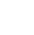 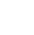 322 2269 190 ext. 1267EXPERIENCIA LABORAL:
SEAPAL-VallartaCargo o Puesto desempeñado: Jefe de Facturación y CobranzaHISTORIAL LABORAL:Grand Matlali Hills Resort 
Cargo o Puesto desempeñado: Directora de VentasFORMACIÓN ACADÉMICA:Licenciatura en Mercadotecnia Centro de Estudios Universitarios ARKOS(en proceso de titulación)Certificación Comercio y administración Escuela de Organización Industrial (EOI) by Google AdsCertificación Servicio al Cliente / Administrador / Revenue AnalyticBest Western International EXPERIENCIA LABORAL:
SEAPAL-VallartaCargo o Puesto desempeñado: Jefe de Facturación y CobranzaHISTORIAL LABORAL:Grand Matlali Hills Resort 
Cargo o Puesto desempeñado: Directora de VentasFORMACIÓN ACADÉMICA:Licenciatura en Mercadotecnia Centro de Estudios Universitarios ARKOS(en proceso de titulación)Certificación Comercio y administración Escuela de Organización Industrial (EOI) by Google AdsCertificación Servicio al Cliente / Administrador / Revenue AnalyticBest Western International EXPERIENCIA LABORAL:
SEAPAL-VallartaCargo o Puesto desempeñado: Jefe de Facturación y CobranzaHISTORIAL LABORAL:Grand Matlali Hills Resort 
Cargo o Puesto desempeñado: Directora de VentasFORMACIÓN ACADÉMICA:Licenciatura en Mercadotecnia Centro de Estudios Universitarios ARKOS(en proceso de titulación)Certificación Comercio y administración Escuela de Organización Industrial (EOI) by Google AdsCertificación Servicio al Cliente / Administrador / Revenue AnalyticBest Western International EXPERIENCIA LABORAL:
SEAPAL-VallartaCargo o Puesto desempeñado: Jefe de Facturación y CobranzaHISTORIAL LABORAL:Grand Matlali Hills Resort 
Cargo o Puesto desempeñado: Directora de VentasFORMACIÓN ACADÉMICA:Licenciatura en Mercadotecnia Centro de Estudios Universitarios ARKOS(en proceso de titulación)Certificación Comercio y administración Escuela de Organización Industrial (EOI) by Google AdsCertificación Servicio al Cliente / Administrador / Revenue AnalyticBest Western International 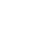 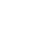 RMedranoO@seapal.gob.mxEXPERIENCIA LABORAL:
SEAPAL-VallartaCargo o Puesto desempeñado: Jefe de Facturación y CobranzaHISTORIAL LABORAL:Grand Matlali Hills Resort 
Cargo o Puesto desempeñado: Directora de VentasFORMACIÓN ACADÉMICA:Licenciatura en Mercadotecnia Centro de Estudios Universitarios ARKOS(en proceso de titulación)Certificación Comercio y administración Escuela de Organización Industrial (EOI) by Google AdsCertificación Servicio al Cliente / Administrador / Revenue AnalyticBest Western International EXPERIENCIA LABORAL:
SEAPAL-VallartaCargo o Puesto desempeñado: Jefe de Facturación y CobranzaHISTORIAL LABORAL:Grand Matlali Hills Resort 
Cargo o Puesto desempeñado: Directora de VentasFORMACIÓN ACADÉMICA:Licenciatura en Mercadotecnia Centro de Estudios Universitarios ARKOS(en proceso de titulación)Certificación Comercio y administración Escuela de Organización Industrial (EOI) by Google AdsCertificación Servicio al Cliente / Administrador / Revenue AnalyticBest Western International EXPERIENCIA LABORAL:
SEAPAL-VallartaCargo o Puesto desempeñado: Jefe de Facturación y CobranzaHISTORIAL LABORAL:Grand Matlali Hills Resort 
Cargo o Puesto desempeñado: Directora de VentasFORMACIÓN ACADÉMICA:Licenciatura en Mercadotecnia Centro de Estudios Universitarios ARKOS(en proceso de titulación)Certificación Comercio y administración Escuela de Organización Industrial (EOI) by Google AdsCertificación Servicio al Cliente / Administrador / Revenue AnalyticBest Western International EXPERIENCIA LABORAL:
SEAPAL-VallartaCargo o Puesto desempeñado: Jefe de Facturación y CobranzaHISTORIAL LABORAL:Grand Matlali Hills Resort 
Cargo o Puesto desempeñado: Directora de VentasFORMACIÓN ACADÉMICA:Licenciatura en Mercadotecnia Centro de Estudios Universitarios ARKOS(en proceso de titulación)Certificación Comercio y administración Escuela de Organización Industrial (EOI) by Google AdsCertificación Servicio al Cliente / Administrador / Revenue AnalyticBest Western International 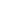 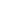 www.seapal.gob.mxEXPERIENCIA LABORAL:
SEAPAL-VallartaCargo o Puesto desempeñado: Jefe de Facturación y CobranzaHISTORIAL LABORAL:Grand Matlali Hills Resort 
Cargo o Puesto desempeñado: Directora de VentasFORMACIÓN ACADÉMICA:Licenciatura en Mercadotecnia Centro de Estudios Universitarios ARKOS(en proceso de titulación)Certificación Comercio y administración Escuela de Organización Industrial (EOI) by Google AdsCertificación Servicio al Cliente / Administrador / Revenue AnalyticBest Western International EXPERIENCIA LABORAL:
SEAPAL-VallartaCargo o Puesto desempeñado: Jefe de Facturación y CobranzaHISTORIAL LABORAL:Grand Matlali Hills Resort 
Cargo o Puesto desempeñado: Directora de VentasFORMACIÓN ACADÉMICA:Licenciatura en Mercadotecnia Centro de Estudios Universitarios ARKOS(en proceso de titulación)Certificación Comercio y administración Escuela de Organización Industrial (EOI) by Google AdsCertificación Servicio al Cliente / Administrador / Revenue AnalyticBest Western International EXPERIENCIA LABORAL:
SEAPAL-VallartaCargo o Puesto desempeñado: Jefe de Facturación y CobranzaHISTORIAL LABORAL:Grand Matlali Hills Resort 
Cargo o Puesto desempeñado: Directora de VentasFORMACIÓN ACADÉMICA:Licenciatura en Mercadotecnia Centro de Estudios Universitarios ARKOS(en proceso de titulación)Certificación Comercio y administración Escuela de Organización Industrial (EOI) by Google AdsCertificación Servicio al Cliente / Administrador / Revenue AnalyticBest Western International EXPERIENCIA LABORAL:
SEAPAL-VallartaCargo o Puesto desempeñado: Jefe de Facturación y CobranzaHISTORIAL LABORAL:Grand Matlali Hills Resort 
Cargo o Puesto desempeñado: Directora de VentasFORMACIÓN ACADÉMICA:Licenciatura en Mercadotecnia Centro de Estudios Universitarios ARKOS(en proceso de titulación)Certificación Comercio y administración Escuela de Organización Industrial (EOI) by Google AdsCertificación Servicio al Cliente / Administrador / Revenue AnalyticBest Western International 